Name:      Date:      School:      Facilitator:      9.02 Label a WaveIn Parts 1 and 2, answer the following questions about the different wave illustrations. Part 1: Transverse Waves Label each part of the transverse wave in the space provided.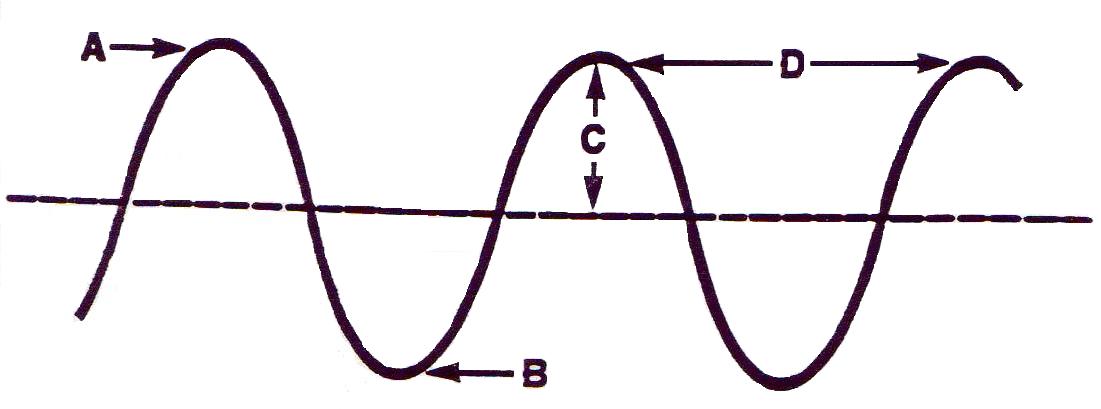 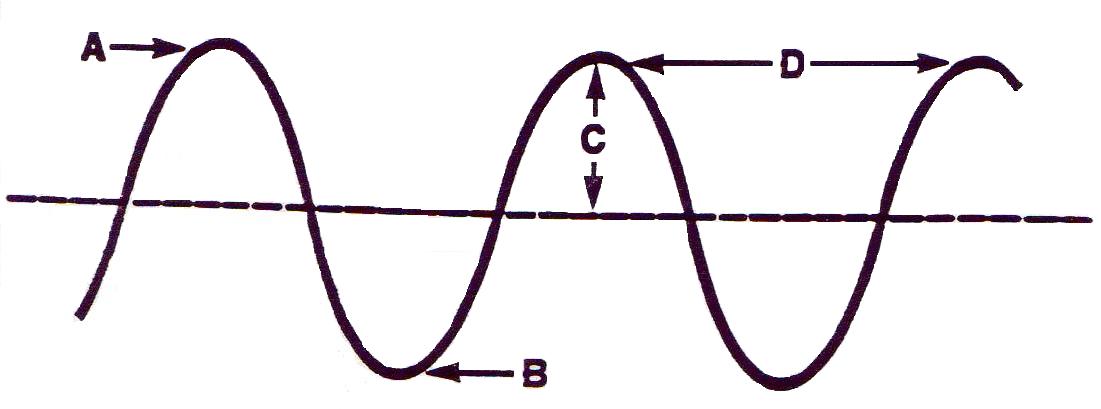 Complete these sentences with the correct words.The highest point on a transverse wave is the      .The lowest point on a transverse wave is the      .The distance from one crest to the next crest is the      .      is a measure of the number of waves that pass a point in a given amount of time.See Part 2 on the next page.Part 2: Comparing WavesUse the five illustrations of transverse waves below to answer the following questions.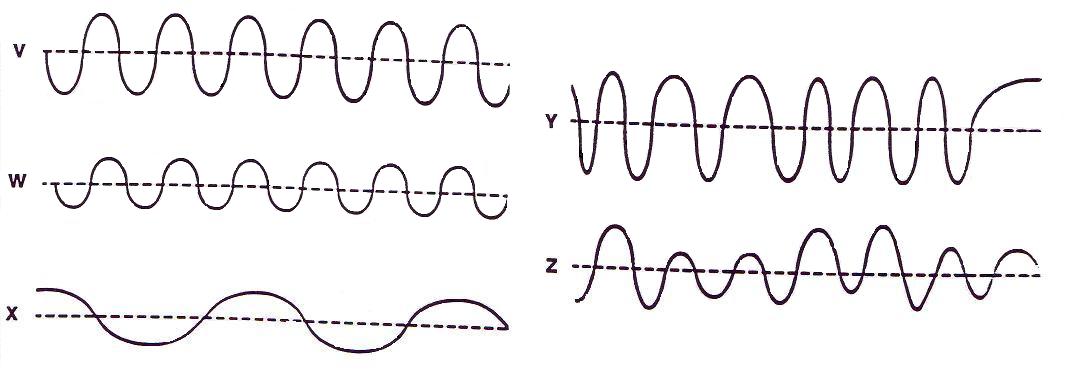 Waves V and W have the same       but wave V has twice the       of wave W.Waves W and X have the same       but wave X has half the       of wave W.Wave       shows a steady frequency but a changing amplitude.Wave       shows a steady amplitude but a changing frequency.Waves       and       have a low amplitude and a steady frequency.When the particles of the medium move back and forth along the direction of the wave motion, the wave is a            .When the particles of a medium are far apart, that part of the wave is called a      .Compression is the part of the medium where particles are      .A wave in which the particles of the medium move at right angles to the direction in which the wave travels is called a            .